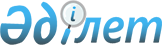 Солтүстік Қазақстан облысы Аққайың ауданында 2019 жылға арналған мектепке дейінгі тәрбие мен оқытуға мемлекеттік білім беру тапсырысын, ата-ана төлемақысының мөлшерін бекіту туралыСолтүстік Қазақстан облысы Аққайың ауданы әкімдігінің 2019 жылғы 2 тамыздағы № 199 қаулысы. Солтүстік Қазақстан облысының Әділет департаментінде 2019 жылғы 2 тамызда № 5524 болып тiркелдi
      Қазақстан Республикасының 2007 жылғы 27 шілдедегі "Білім туралы" Заңының 6-бабы 4-тармағы 8-1) тармақшасына сәйкес, Солтүстік Қазақстан облысы Аққайың ауданының әкімдігі ҚАУЛЫ ЕТЕДІ:
      1. Солтүстік Қазақстан облысы Аққайың ауданында 2019 жылға арналған мектепке дейінгі тәрбие мен оқытуға мемлекеттік білім беру тапсырысы, ата-ана төлемақысының мөлшері қосымшаға сәйкес бекітілсін.
      2. "Солтүстік Қазақстан облысы Аққайын ауданы әкімдігінің білім бөлімі" коммуналдық мемлекеттік мекемесі Қазақстан Республикасының заңнамасымен белгіленген тәртіпте қамтамасыз етсін:
      1) "Қазақстан Республикасы Әділет министрлігінің Солтүстік Қазақстан облысы әділет департаменті" республикалық мемлекеттік мекемесінде осы қаулының мемлекеттік тіркелуін;
      2) осы қаулы мемлекеттік тіркелген күннен бастап күнтізбелік он күн ішінде Қазақстан Республикасының нормативтік құқықтық актілерінің ресми жариялау және Эталондық бақылау банкіне қосу үшін оның көшірмесін қағаз және электрондық нұсқада қазақ және орыс тілдерінде Қазақстан Республикасы Әділет министрлігінің "Қазақстан Республикасының Заңнама және құқықтық ақпарат институты" шаруашылық жүргізу құқығындағы республикалық мемлекеттік кәсіпорынның филиалы – Солтүстік Қазақстан аймақтық құқықтық ақпарат орталығына жіберуді;
      3) осы қаулы ресми жариялағаннан кейін "Солтүстік Қазақстан облысы Аққайың ауданы әкімінің аппараты" коммуналдық мемлекеттік мекемесінің интернет-ресурсында орналастыруды.
      3. Осы қаулының орындалуын бақылау Солтүстік Қазақстан облысы Аққайың ауданы әкімінің жетекшілік ететін орынбасарына жүктелсін.
      4. Осы қаулы оның алғашқы ресми жарияланған күнінен кейін күнтізбелік он күн өткен соң қолданысқа енгізіледі. Солтүстік Қазақстан облысы Аққайың ауданында 2019 жылға арналған мектепке дейінгі тәрбие мен оқытуға мемлекеттік білім беру тапсырысы, ата-ана төлемақысының мөлшері
      кестенің жалғасы
      Ескертпе: "Қайырбек Оразов атындағы Аралағаш орта мектебі" коммуналдық мемлекеттік мекемесінің толық күндік мектепке дейінгі шағын орталығы балалардың тамақтануы демеушінің қаражаты есебінен "Зинченко и К "ЖК жүзеге асырылады.
					© 2012. Қазақстан Республикасы Әділет министрлігінің «Қазақстан Республикасының Заңнама және құқықтық ақпарат институты» ШЖҚ РМК
				Солтүстік Қазақстан облысыАққайың ауданы әкімдігінің2019 жылғы "___"_________№ ____қаулысына қосымша
№ р/н
Мектепке дейінгі тәрбие мен оқытудың әкімшілік – аумақтық ұйымдарының орналасқан жері
Мектепке дейінгі тәрбие мен оқыту ұйымдары тәрбиеленушілерінің саны
Мектепке дейінгі тәрбие мен оқыту ұйымдары тәрбиеленушілерінің саны
Мектепке дейінгі тәрбие мен оқыту ұйымдары тәрбиеленушілерінің саны
№ р/н
Мектепке дейінгі тәрбие мен оқытудың әкімшілік – аумақтық ұйымдарының орналасқан жері
Бөбекжай-бақша
Мектепке дейінгі толық күндік шағын-орталық
Мектепке дейінгі жарты күндік шағын-орталық
1
"Қазақстан Республикасы Білім және ғылым министірлігі Солтүстік Қазақстан облысының Аққайың ауданы әкімдігінің "Балапан" ясли-бақшасы" мемлекеттік коммуналдық қазыналық кәсіпорны
140
2
"Солтүстік Қазақстан облысы Аққайың ауданы әкімдігінің білім бөлімі" коммуналдық мемлекеттік мекемесінің "Чебурашка бөбекжайы" мемлекеттік коммуналдық қазыналық кәсіпорны
50
3
"Астрахан орта мектебі" коммуналдық мемлекеттік мекемесінің мектепке дейінгі шағын орталығы, Астраханка ауылы, Школьная көшесі 2
23
15
4
"Қайырбек Оразов атындағы Аралағаш орта мектебі" коммуналдық мемлекеттік мекемесінің мектепке дейінгі шағын орталығы, Аралагаш ауылы, Центральная көшесі 67
 

22
5
"Власовка орта мектебі" коммуналдық мемлекеттік мекемесінің мектепке дейінгі шағын орталығы, Власовка ауылы, Шаталова көшесі 20
 

28
6
"Ивановка орта мектебі" коммуналдық мемлекеттік мекемесінің мектепке дейінгі шағын орталығы, Ивановка ауылы, 9 мая көшесі 7
 

25
7
"Полтавка орта мектебі" коммуналдық мемлекеттік мекемесінің мектепке дейінгі шағын орталығы, Полтавка ауылы, Грейдерная көшесі 12
25
14
8
"Рублевка орта мектебі" коммуналдық мемлекеттік мекемесінің мектепке дейінгі шағын орталығы, Рублевка ауылы, Конституция көшесі 61
 

18
9
"Солтүстік Қазақстан облысы Аққайың ауданы әкімдігінің білім бөлімі" коммуналдық мемлекеттік мекемесінің "Тоқшын мектеп–гимназиясы" коммуналдық мемлекеттік мекемесінің мектепке дейінгі шағын орталығы, Тоқшын ауылы, Юбилейная көшесі 15
35
47
10
"Шағалалы орта мектебі" коммуналдық мемлекеттік мекемесінің мектепке дейінгі шағын орталығы, Шағалалы ауылы, Центральная көшесі 14
25
11
11
"Дайындық негізгі мектебі" коммуналдық мемлекеттік мекемесінің мектепке дейінгі шағын орталығы, Дайындық ауылы, Дайындық көшесі 64
 

11
12
Солтүстік Қазақстан облысы Аққайың ауданының "Камышлов негізгі мектебі" коммуналдық мемлекеттік мекемесінің мектепке дейінгі шағын орталығы, Камышлов ауылы, Школьная көшесі 22
13
13
"Солтүстік Қазақстан облысы Аққайың ауданы әкімдігі "Аққайың аудандық білім бөлімі" мемлекеттік мекемесінің "Андрей Хименко атындағы Қиялы орта мектебі" коммуналдық мемлекеттік мекемесінің мектепке дейінгі шағын орталығы, Қиялы ауылы, Учебная көшесі 48
45
14
"Ленин орта мектебі" коммуналдық мемлекеттік мекемесінің мектепке дейінгі шағын орталығы, Ленинское ауылы, Целинная көшесі 14
32
15
"У.М. Ахмедсафин атындағы Совет орта мектебі" коммуналдық мемлекеттік мекемесінің мектепке дейінгі шағын орталығы, Трудовое ауылы, Пушкин көшесі 17
 

26
16
Солтүстік Қазақстан облысы Аққайың ауданының "Түмен негізгі мектебі" коммуналдық мемлекеттік мекемесінің мектепке дейінгі шағын орталығы, Тюменка ауылы, Первая көшесі 37
8
17
"Қазақ тілінде оқытатын мектеп жанындағы интернаты бар Смирнов №3 орта мектебі" коммуналдық мемлекеттік мекемесінің мектепке дейінгі шағын орталығы, Смирново ауылы, Пушкин көшесі 24 А
40
12
18
"Куйбышев бастауыш мектебі" коммуналдық мемлекеттік мекемесінің мектепке дейінгі шағын орталығы, Қанжығалы ауылы, Мектеп көшесі 4
4
19
"Солтүстік Қазақстан облысы Аққайың ауданының "Добровольский негізгі мектебі" коммуналдық мемлекеттік мекемесінің мектепке дейінгі шағын орталығы, Добровольское ауылы, Украинская көшесі 13
9
20
"Смирнов №1 орта мектебі" коммуналдық мемлекеттік мекемесінің мектепке дейінгі шағын орталығы, Смирново ауылы, Киров көшесі 70
40
21
"Аққайың аудандық білім бөлімінің "Безлесное бастауыш мектебі" коммуналдық мемлекеттік мекемесінің мектепке дейінгі шағын орталығы, Безлесное ауылы, Ленин көшесі 23
5
22
"Аққайың аудандық білім бөлімі мемлекеттік мекемесінің "Степное бастауыш мектебі" коммуналдық мемлекеттік мекемесінің мектепке дейінгі шағын орталығы, Степное ауылы, улица Горький 2
11
Бір айға арналған бір тәрбиеленушіге жұмсалатын шығыстардың орташа кұны (теңге)
Бір айға арналған бір тәрбиеленушіге жұмсалатын шығыстардың орташа кұны (теңге)
Бір айға арналған бір тәрбиеленушіге жұмсалатын шығыстардың орташа кұны (теңге)
Бір айға ата-ана төлемақысының мөлшері (теңге)
Бір айға ата-ана төлемақысының мөлшері (теңге)
Бір айға ата-ана төлемақысының мөлшері (теңге)
Бөбекжай - бақша
Мектепке дейінгі толық күндік шағын-орталық
Мектепке дейінгі жарты күндік шағын-орталық
Бөбекжай-бақша
Мектепке дейінгі толық күндік шағын-орталық
Мектепке дейінгі жарты күндік шағын-орталық
33693
 3 жасқа дейін 11456 теңге

 3 жастан кейін 13381 теңге
52672
3 жасқа дейін 7137,5 теңге

3 жастан кейін 7875 теңге
23454
27383
3 жасқа дейін 11456 теңге

 3 жастан кейін 13381 теңге
28833
 

-
19350
3 жасқа дейін 11456 теңге

 3 жастан кейін 13381 теңге
21568
3 жасқа дейін 11456 теңге

 3 жастан кейін 13381 теңге
20998
5642
3 жасқа дейін 11456 теңге

 3 жастан кейін 13381 теңге
31040
3 жасқа дейін 3128 теңге

 3 жастан кейін 2396,6 теңге
24480
3382
3 жасқа дейін 11456 теңге

 3 жастан кейін 13381 теңге
23872
30598
3 жасқа дейін 11456 теңге

3 жастан кейін 13381 теңге
43289
3 жасқа дейін 11456 теңге

 3 жастан кейін 13381 теңге
-
8342
-
 

14083
3 жасқа дейін 11456 теңге

 3 жастан кейін 13381 теңге
6602
-
21017
3 жасқа дейін 11456 теңге

 3 жастан кейін 13381 теңге
8521
-
 

35879
9209
3 жасқа дейін 11456 теңге

 3 жастан кейін 13381 теңге
19531
-
10044
-
18379
-
47700
-
23757
-